SAN FRANCISCO COUNTYFor additional resources and printable housing applications please visit San Francisco’s new online Housing Portal: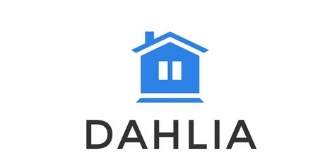 SAN FRANCISCO HOUSING PORTAL*DAHLIA does not have profiles, and creating an account on DAHLIA won’t put you on the mailing list.  There is, however a link there is for a visitor to put themselves on our housing opportunity email list.https://housing.sfgov.org/listingsALAMEDA COUNTYRCD Housing:  rcdhousing.org Coliseum Place: in Oakland will accommodate 59 one, two and three bedroom units. In the early stages of design, we arestudying the potential for net zero energy consumption, with onsite production equal to the expected energy use.Stargell Commons: will provide 32 apartment homes at Alameda Landing. Developed in partnership with Alameda Housing Authority, construction began in late 2015.Riviera Family Apartments: will provide 58 affordable apartment homes close to downtown Walnut Creek and the BART station. The two buildings on two sites include eight studios, 24 one-bedroom units, seven two-bedroom units, and 18 three-bedroom units, plus a manager’s unit. Construction starts in 2016.Embark Apartments: in Oakland will provide approximately 65 new affordable apartments for veterans.  On the ground floor will be management offices and a large multipurpose community room next to a parking garage, with apartments above.SAHA Properties: sahahomes.orgGrayson Street Apartments: at 2748 San Pablo Avenue Berkeley CA will provide 23 one and two-bedroom apartments, including one manager's unit.Harper Crossing: at 3132 MLK Jr. Way Berkeley, CA will be a 42-unit multifamily senior development in Berkeley, CA. The site is located directly northeast of the Ashby BART station and just 300 feet south from an AC Transit bus stop, at a highly visible, service- and transit-accessible location.  Redwood Hills Townhomes:  at 4856, 4862 & 4868 Calaveras Avenue Oakland, CA  will consist of 28 units of family housingwith two and three stories wood frame construction and one podium building. Rents will range from 30%-50% AMI. Features will include a community clubhouse, vegetable boxes and bay-friendly landscaping.	Camino 23: at 23rd Avenue and International Boulevard Oakland, CA Ashland NSP; Four single family homes providing shared housing for 14 formerly homeless individuals with serious mental illness. How to Apply: Please contact Alameda County Behavioral Health Care Services to find out more information about this housing opportunity.Scattered Site Properties HCEB owns and operates numerous single family and small multifamily properties for low income individuals with special needs throughout Alameda and Contra Costa County. How to Apply: Housing openings will be announced via HCEB Housing Connection emails. If you wish to receive these and other housing opportunity announcements, please email info@hceb.org with the subject line “Subscribe to Housing Connection”.The table below contains 's current development activities.  All timelines and project details are approximate and subject to change due to a variety of factors. SAN MATEO COUNTYCity of San Mateo Housing: www.cityofsanmateoorg/DocumentCenter/Home/View/1373Mid Pen Housing: Properties Coming Soon - There is no public access at the construction site. To be added to the interest list, please contact (650) 356-2900 or go online at: http://property.midpen-housing.org/Leasing  ADDITIONAL HOUSING INFORMATION:This information is intended to be a resource for both individuals and service providers.  All information on this list is subject to change at any time. Please call the properties before referring and find out if application forms can be faxed / emailed to you or need to be picked up by applicant personally. If you would like to receive this information on a monthly basis please:  Go to the ECS Website (Senior Section) at www.ecs-sf.orgOr in person go to Canon Kip Senior Center to pick up a hard copy:Julius Crane jcrane@ecs-sf.org 
Canon Kip Center Manager – Program Manager of Community Services
Episcopal Community Services of San Francisco Chinese translation of this information is graciously provided by Bonnie Chan, Housing Services Specialist, Self-Help for the Elderly (415) 677-7587                                                                                                                                                                                                                                                                                                                                                                                                                                                                                                                                                                                                                                                                                                                      Madonna Residences350 Golden GateSan Francisco, CA  94102Contact Karen Zhou415 361-5113Studiounits availableLaundry room, community room with kitchen, courtyards.Minimum Income: 2 x the rent Maximum Income:Based on 30, 40, 50 percent AMI and size of householdRent Studio $691/mo - 30% AMI Unit $922/mo-40% AMI Unit$1,009/mo – 50% AMI UnitOccupancy Limits:Studio – 1-2 peopleACCEPTING APPLICATIONSOpen Wait List – Application Deadline November 6, 2017 at 5:00 pm Complete and submit application online3000 23rd StreetSan Francisco, CA  94110Contact Tina Lo415 206-17101 BR2 BRunits availableLaundry in garage on ground floorMinimum Income:Based on income and size of unitMaximum IncomeBased on income and size of householdRent$1,329/mo for 1 BR$1,483/mo for 2 BROccupancy Limits:1 BR – 1-3 people2 BR – 2- 5 peopleACCEPTING APPLICATIONSOpen Wait List – Application Deadline November 7, 2017 at 5:00 pm Complete and submit application onlineMetro @Showplace Square660 King StreetSan Francisco, CA  94107Contact Christina or Danielle(415) 431-7368Studio1 BRunits available Parking and gymMinimum Income2 x the rent Maximum IncomeBased on income and size of householdRent Studio - $1900/mo1 BR - $2100/moOccupancy LimitsStudio – 1-2 people1 BR – 1-2 peopleACCEPTING APPLICATIONSOpen Wait List – Application Deadline November 7, 2017 at 5:00 pm Complete and submit application online   William Penn Hotel160 Eddy Street(415) 775-5373chinatowncdc.orgCCDCIndividualsSRO unitsShared bath, limited units with individual baths, community kitchens, onsite support servicesMinimum Income:NoneMaximum Income:$36,050/yr.Rent:$460-$541ACCEPTING APPLICATIONSOpen Wait ListDownload application at chinatowndcd.org or pick up application at property.PropertyType of UnitAmenitiesIncome RequirementsRent/Occupancy LimitsHow to ApplyBay Bridge1034 36th StreetEmeryville, CA  94608510 420-1140Contact JanetSpecial Needs (HOPWA only)Community services,Service Coordinator,Laundry and small garden.Water and garbage included.Minimum Income:Maximum Income:Rent:30% of income ACCEPTING  APPLICATIONSOpen waiting listNo vacancyContact Janet for applicationAs of 10/18/2017808 A Street Senior Housing808 A St.Hayward, CA 94544(510) 455-5990Contact: WSH ManagementSeniors 62+1BR2BRComputer room, Library, Billiard room, Planned community Activities, Roof-top garden, Patio and BBQ area. Assigned parking on -site, Near public transportation. Near schools and shops. Wheelchair accessibleMinimum Income (per month):$2348 or 2x the rentMaximum Income (per month):Below 60% AMIRent:$587 - 1174 (1BR)$704 -1408 (2BR) Property under construction, proposed completed November 1st 2017 and taking names for interest list. Call Ashley Davis 510-455-5990 to get name on interest list and to get application.Young's Transitional Housing987 43rd Street. Oakland, CA, 94608Phone: (510) 450-0763Contact: Ianya YoungIndividualsSROShareShare a 4-Bedroom/2 bath home.Bathroom in unit. Sharing common areas such as kitchen w/stainless steel appliances, bathroom and living room.  Large manicured front and back yard. Off Street Parking available. 3 Blocks to MacArthur Bart. Near shops. No Pets. Not wheelchair accessible.Minimum Income:Maximum Income:Rent:$900 - RoomSHOWN BY APPOINTMENT ONLY: PLEASE CALL Ms. Young at (510) 755-7398. SRO for Male will be Available on June 1, 2017. Must have verifiable income. Prefer single women only. Accepts Vendor Pay. Accepts Cosigner. Will work with previous evictions. Credit check - $25 Fee. Deposit is $900. Will work with Rental Assistance Programs (RAP).732 Haste StreetBerkeley, CA, 94704Phone: (510) 848-9958Contact: Representative Berkeley OfficeIndividuals1BRAll units include 1 bath, stove, refrigerator and disposal. Garbage and water are paid. Garage parking for a fee. Coin operated laundry facilities are on site. Near shops and schools. Near Public Transportation.Minimum income: $3987.50 – Per monthRent:Depends on different units and properties Call for application.Credit Check Fee is $30. Does not accept Section 8. Does not accept Vendor Pay. Does not accept co-signer. No Evictions. Does not work with Rental Assistance Program (RAP). Garbage, Water are paid. Near Public Transportation. No pets. Not wheelchair accessible.Eastmont Court850 Foothill Blvd.Oakland, CA  94605510 568-9259Contact Olga TyukinaSpecial Needs(19 units)1 BR2 BRMinimum Income:Maximum Income:50% of AMI or lessRent:30% of Income.ACCEPTING APPLICATIONSOpen waiting list Call Olga Tyukina to obtain application.Credit check.No vacancyAs of 10/17/2017  Fox Courts(RCD)555 18th Street(510) 433-0987rcdhousing.orgFamily; Special Needs& Mixed UseStudios, 1-4 bedroomsMeeting room, laundry roomMinimum income: 2x the rentMaximum income:Rent:Studio: $526 to $1,0521 Bedroom:  $526 to $1,052Open WaitlistNow Accepting ApplicationsSylvester Rutledge Manor3255 San Pablo  Ave,(510) 595-0293CCH   www.cchnc.orgSeniors 62+65 UnitsOne BedroomsBrill offers a full daily meal plan, on site washer/dryer, cable TV and free internet. All utilities and meals included in the monthly rent. AC Transit bus line 50 feet from the front door. Within walking distance to Foothill Square and Durant Square.Minimum Income: 2x the rentMaximum Income:$30,735Rent:$681Open WaitlistBrill Independent Living1914 104th Avenue,Oakland, CA 94609(510) 849-7009House w/ Rooms for RentSharedCo-ed 4 Bedroom, 2 Bath Single Story HouseVACANCYOctober 25: 1 Female bed and 2 Male beds – current opening.No Minimum Income No MaximumIncomeRent:$775/monthNo Credit Check Required. No specific income requirements. Do not accept Section 8. Accepts Vendor Pay. Accepts cosigner. May work with Rental Assistance Program (RAP). No pets. Not wheelchair accessible. For more info Contact Gregg Brown at (510) 849-7009.PropertyType of UnitAmenitiesIncome RequirementsRent/Occupancy LimitsHow to ApplyPeninsula Del Rey165 Pierce St.Daly City, CA 94015650-992-2100Seniors 55+1BRParking space included, washer dryer in unit, roll-in shower, within blocks of pharmacy, hospital and public transportationMaximum Income:No more than $43,000 for 1 person and $49,000 for 2 peopleRent:
$1,345Vouchers and Section 8 will not be accepted. Private pay only.Waitlist open.3-4 years.Contact: Senior 
Muriel TerrillByron Sakanari650-992-2100Alida Manor Apartments416 Alida WaySouth San Francisco, CA 94080 415-961-6648IndividualsStudio / 1 BR / 2 BRUtilities included, blocks away from grocery store and pharmacy.Minimum Income: Maximum Income:(Individual)Credit CheckRent:Studio $1,4501 Bedroom $2.000Waitlist open.Contact: Chandler PropertiesMariel Bryne415-961-6648Partridge Kennedy Apartments
817 Partridge AvenueMenlo Park, CA 94025Alonzo 650-324-3160Seniors62+1BROn-site laundry, community room, microwave, mini blinds, cable ready, high-speed internet readyMinimum Income: Maximum Income:Rent:1 BR $647Waitlist open.Contact: 
Barcelon Associates Management Corporation
Thomas Shim650-324-3160Rotary Plaza, Inc.433 Alida WaySouth San Francisco, CA 94080Rotary Plaza, Inc.650-871-5323Seniors55+Studio - $7501 BR - $950Utilities Included: Electricity, Water, Sewer, Trash Pickup, Heat. Lawn Care Included, Patio, Dining Room. Deadbolt on Entry Door. Secured Entry to Building. Accessible Elevators Minimum Income: $55,000 – 1 personMaximum Income:$63,180 – 2 personsRent:30% based on incomeWaitlist open.Contact: Lisa Wilson
Qualifiers For Sliding Scale or Income Restriction:Call regarding income restrictions.	NameTypeStreet AddressCity6800 MissionFamilyKottinger GardensSeniorSequoia Belle HavenSeniorSt. Stephens Senior HousingSeniorUniversity Avenue Senior HousingSeniorILRCSF Low-Income Housing WorkshopOffice Hours: Mon - Tue 9:00am – 4:00pm.                        Closed Wed Morning- Open at 1:00pm - 4:pm                         Thurs - Fri 9:00am – 4:00pm. Note: Contact front desk in advance for registrationEligibility:  Anyone who self-identifies as being a person with a disability, plus their relatives, friends, or workers. Pre-registration is required.  Contact:                  825 Howard Street., SF                 Phone: (415) 543-6222 ext.100                 Email: info@ilrcsf.org               Website: www.ilrcsf.orgBiSHOP – Bill Sorro Housing Program of the Veterans Equity centerOffice Hours: Mon - Fri 9:00am-5:00pm (Please schedule an appointment)Drop In Hours: Every Tuesday, 10:00am - 12:00pm and 1:30pm - 4:00pmLunch Break Closed: Mon - Fri 12:00PM -1:00PMProvides direct housing services: application assistance (for Below Market Rate rentals, nonprofit developments and public housing), housing case management services, housing referrals, housing education and workshops.Eligibility: Waitlist for case management services; workshops and application assistance open to all residents of San FranciscoContact:                 , Suite C                Phone: (415) 255-2347                 Email:  veteransequitycenter@gmail.com             Website: vetsequitycenter.orgHousing Rights Committee of :  Drop-In CounselingOffice Hours: Mon – Thur 1:00pm – 5:00pmEligibility:   residents in need of tenant counseling and information about tenant rights. If you come into our office for counseling, you should bring proof of income (check stub, SSI card, food stamp card, benefits award letter, etc.), but no one will be turned away because they don't have it. This does not apply if you call the office for counseling.Contact: Tommi Mecca, Housing Rights Committee of San Francisco                 1663 Mission/Duboce, 5th floor                Phone: (415) 703-8634 ext.102                Email: tmecca@hrcsf.org  Website: hrcsf.orgCompass Family Services:  Compass Connecting Point Drop-InOffice Hours: Mon – Fri 9:00am – 5:00pmExcept Tuesdays ,Thursdays  and 3rd Fridays because of staff meeting at 1:00pm – 3:00pmEligibility:  Families experiencing a housing crisis. Registration is required.Contact:  Compass Connecting Point                   (855) 234-2667                 Website:compass-sf.orgOpen House WorkshopsEligibility Openhouse WorkshopsOffice Hours: Mon – Fri 9:30 AM to 5:30 PMEligibility The workshops are held at the Bob Ross LGBT Senior Center. Self-identified LGBT seniors, adults with disabilities and allies are welcome to participate. The workshops are offered in English twice a month and Spanish once a month.PLEASE CALL FOR DATES AND TIMES AS THEY CHANGE MONTHLY.Contact: Manuel MartinezInformation and Assistance SpecialistOpenhouseBob Ross LGBT Senior Center 65 Laguna StreetSan Francisco, CA 94102Main:   415.296.8995 x 313Direct: 415.347.8509Fax:      415.296.8008manuel@openhouse-sf.org Asian Pacific Islander Legal OutreachOffice Hours: Mon – Fri 8:45am – 4:30pmAPI Legal Outreach provides legal assistance on housing issues Eligibility:  South of Market (SOMA residents and  residents who are monolingual in an API language (Tagalog, Mandarin, Cantonese, Vietnamese, and Japanese).Contact: Staff Attorney               Asian Pacific Islander Legal Outreach               1121Mission street               Phone: (415) 567-6255             Website: http://www.apilegaloutreach.org Mayor’s Office on Housing and Community DevelopmentOffice Hours: Mon – Fri 8:00am – 5:00pm, 5th floor(415) 701-5500www.sf-moh.orgMayor’s Office of HousingOffice Hours: Mon – Fri 9:00am – 5:00 pm(415) 554-6141Aging and    (ADRC) of With hubs throughout , the ADRC Information and Assistance Specialists provide a wide range of services in multiple languages. See list for specific languages spoken at each site.http://www.ioaging.org/collaborations-elder-protection/aging-and-disability-resource-centers-adrcAdvancing Justice-Asian Law Caucus: Housing Rights Legal Clinic Eligibility:  Low-income, limited English-proficient tenants and seniors. Registration is required.  For appointment: call (415)896-1701 and press “0”Bring ID; proof of income; and other documents related to you inquiries.Language access:  Mandarin, Cantonese and English.  For other languages, please specify your language needs during the scheduled appointment, or you may bring your own interpreter.Contact: Philip Van                 Intake Coordinator                Phone: (415) 896-1701 ext. 100                 Email: phillipv@advancingjustice-alc.orgLocation:  Asian Americans Advancing Justice – Asian Law Caucus Office, Days      :  Every 2nd Wednesday of each monthTime      :  09:00 a.m. – 12:00 noonLocation:  , Days       : 1st Thursday of each monthTime       : 10:00 a.m. – 12:00 noonLocation :  Self-Help for the Elderly, Days       :  Last Wednesday of each monthTime       :  09:00 a.m. – 12:00 noon